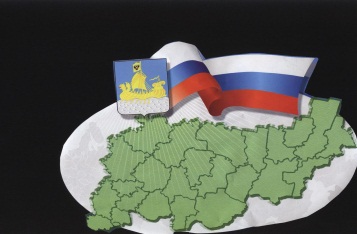                                                           ИНФОРМАЦИОННЫЙ БЮЛЛЕТЕНЬСодержаниеПостановление избирательной комиссии Сандогорского сельского поселения Костромского муниципального района Костромской области от 23 сентября 2021 года № 65 «Об установлении общих результатов выборов депутатов Совета депутатов  Сандогорского сельского поселения Костромского муниципального района Костромской области четвертого созыва по десятимандатному избирательному округу»…………………………………………1*****ИЗБИРАТЕЛЬНАЯ КОМИССИЯМУНИЦИПАЛЬНОГО ОБРАЗОВАНИЯ САНДОГОРСКОЕ СЕЛЬСКОЕ ПОСЕЛЕНИЕКОСТРОМСКОГО МУНИЦИПАЛЬНОГО РАЙОНА КОСТРОМСКОЙ ОБЛАСТИПОСТАНОВЛЕНИЕот «23» сентября  2021 года 						№ 65Об установлении общих результатов выборов депутатовСовета депутатов Сандогорского сельского поселения Костромского муниципального района Костромской областичетвертого созыва по десятимандатному избирательному округу	В соответствии с пунктом 10 статьи 24  Федерального закона № 67-ФЗ «Об основных гарантиях избирательных прав и права на участие в референдуме граждан Российской Федерации», со статьей 42, частью 10 статьи 133 Избирательного кодекса Костромской области, на основании протокола окружной избирательной комиссии по выборам депутатов Совета депутатов  Сандогорского сельского поселения Костромского муниципального района Костромской области четвертого созыва по десятимандатному избирательному округу, избирательная комиссия муниципального образования  Сандогорское сельское поселение Костромского муниципального района Костромской области постановляет:Признать выборы депутатов Совета депутатов Сандогорского сельского поселения Костромского муниципального района Костромской области четвертого созыва по десятимандатному избирательному округу состоявшимися и действительными. 2. Установить, что в Совет депутатов  Сандогорского сельского поселения Костромского муниципального района Костромской области четвертого созыва по десятимандатному избирательному округу избраны: 1. Бакалкин Александр Павлович;2. Бокова Валентина Михайловна;3. Бычков Александр Геннадьевич;4. Лобач Павел Анатольевич;5. Набатова Ольга Николаевна;6. Сорокина Ольга Павловна;7. Степанов Дмитрий Павлович;8. Турыгин Андрей Николаевич;9. Ушанов Андрей Владимирович;         10. Шершунов Алексей Владимирович.		3. Опубликовать настоящее постановление в информационном бюллетене  «Депутатский  вестник»  и разместить в разделе «Избирательная комиссия» на официальном сайте администрации Костромского муниципального района Костромской области в информационно-телекоммуникационной сети «Интернет».Председатель                                                                                         избирательной комиссии                                                          Л. М. Максимова                                                                    Секретарь избирательной комиссии                                                           Л. Н. СеменоваБюллетень выходит                                                                        № 37  от  23 сентября 2021  годас 1 июля 2006 годаУчредитель: Совет депутатов Сандогорского сельского поселенияКостромского муниципального района Костромской области.                           Тираж  5 экз.  Адрес издательства:Костромская область,Костромской район, с. Сандогора,ул. Молодежная д.7Контактный телефон(4942) 494-300Ответственный за выпускС.Н.Рабцевич